WRITE NUMERALS FROM 6 TO 10: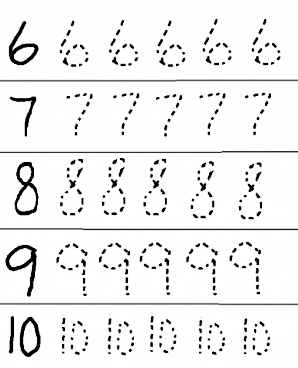 